DZIEŃ IV. Jestem ilustratorem.„Order dla najlepszego aktora” – lepienie z plasteliny.Dziecko według własnej inwencji tworzy order dla najlepszego aktora. Ozdabia go koralikami i kolorowymi cekinami.„Zapamiętaj wyrazy” – zabawa słuchowa.Rodzic podaje zestaw wyrazów np. aktor, spektakl, teatr, przedstawienie... Dziecko powtarza je stosując taką samą kolejność.Narysuj po śladzie kukiełki, a następnie je pokoloruj.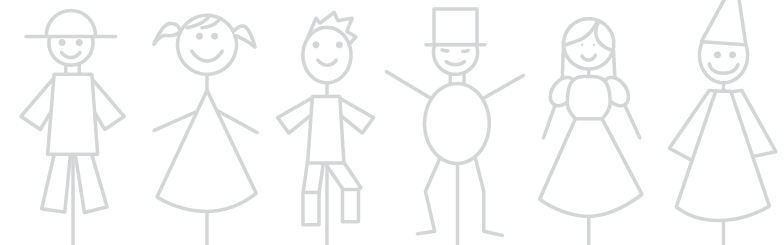 Echo rytmiczne.Rodzic recytuje tekst A w oparciu o jeden wzór rytmiczny, dziecko recytuje tekst B w rytmie zaproponowanym przez rodzica.Tekst A 					Tekst BCo tu się dzieje?				 To przedstawienie.A o kim będzie? 				Dziś o Irenie.Kim jest Irena? 				To jest księżniczka.Gdzie ją znajdziemy? 			Tam, gdzie Wieliczka.W kopalni soli?				 Co też pan plecie.Tam ją znajdziemy? 				Nie, nie znajdziecie.Dziecko śpiewa rymowankę „Wesele” na wymyśloną przez siebie melodię.Młody rycerz i księżniczkadziś wesele mają.A więc gości młodych, starychwielu zapraszają.Już orkiestra im przygrywa,wszyscy tańczą wkoło.Będą tańczyć do północyi będzie wesoło.Rymowanka „Wspólna zabawa” – improwizacja wokalna.Jaka dziś pogoda? Chyba słońce świeci.A więc zapraszamy wszystkie grzeczne dzieci.Do wspólnej zabawy, wspólnego śpiewania.Niechaj do nas przyjdą, Karol, Krzyś i Hania.„Raz, dwa, trzy, cztery” – zaznaczanie akcentu metrycznego.- Dziecko maszeruje po obwodzie koła, zaznaczając akcent metryczny, na „raz” – klaszcze, „dwa, trzy, cztery” odlicza cicho w myślach.- Na „raz” – mocne klaśnięcie, na „dwa, trzy, cztery” – uderzenie dłońmi o uda.- Dziecko siedzi w siadzie skrzyżnym. Na „raz” – mocne uderzenie o uda, na „dwa, trzy, cztery” – ciche stukanie palcami o podłogę.- Marsz po obwodzie koła.„Pająk łapie muchy” – zabawa orientacyjno – porządkowa.„Ilustracja do bajki Żabka Klementyna”– rysowanie kredkami pastelowymi.Przypomnij sobie treści bajki z wtorku o Żabce Klementynce. Narysuj obrazek, który przedstawia tą bajkę.Nie zapomnij o sprzątnięciu stanowiska po zakończonej pracy.„Ogrodowa praca zespołowa” – pomagamy rodzicom w ogrodzie – kształtowanie umiejętności współpracy w zespole.Jak pozwoli Ci pogoda, to proszę pomóż Mamie i Tacie w ogrodzie. Oni powiedzą Ci jak możesz pomóc. Na pewno się ucieszą! „Pająk łapie muchy” – zabawa orientacyjno – porządkowa.Przeczytaj zdania. Pokoloruj ramki wokół zdań. Te, które dotyczą dziewczynki koloruj na różowo, a te, które dotyczą chłopca – na niebiesko. Karta pracy, cz. 4, s. 38.„Gdybym był aktorem” – zabawa twórcza.Dziecko kończy wypowiedziane przez rodzica zdanie mówiąc, jaką rolę chciałyby zagrać i jaka jest grana przez nich postać.„Marionetka” – zabawa uspokajająca. Dziecko naśladuje ruchy marionetki poruszanej przez aktora. 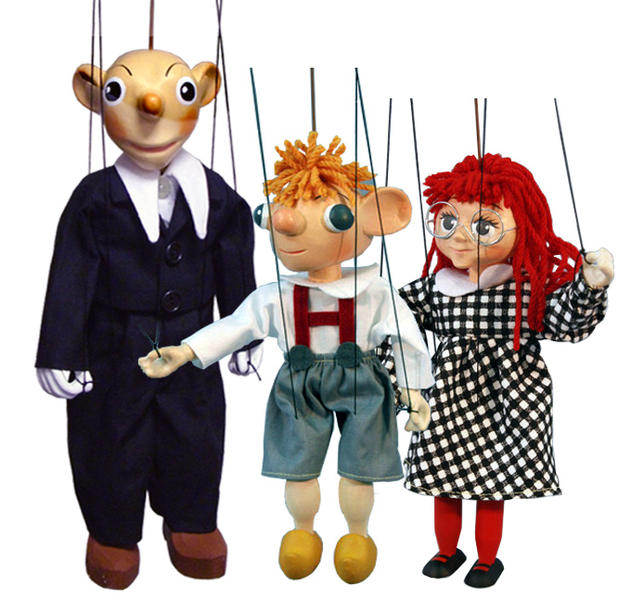 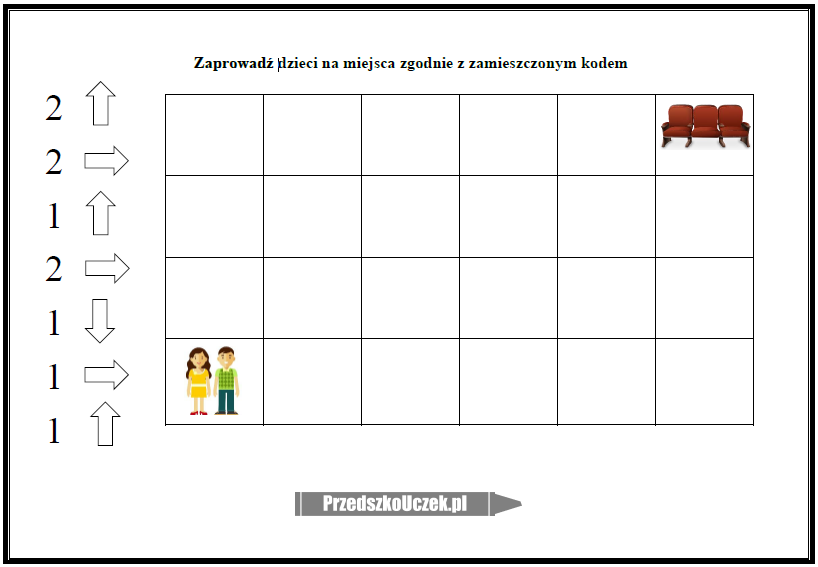 Życzymy Wam owocnej nauki i zabawy								Pani Marta i Pani Renia